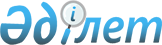 On approval of the Rules for Annual Competition “Shapagat” and the Rules for Conferring the Title “Honored Inventor of the Republic of Kazakhstan”
					
			
			
			Unofficial translation
		
					The joint order of the Minister of Justice of the Republic of Kazakhstan dated August 16, 2018 № 1272, the Minister of Education and Science of the Republic of Kazakhstan dated August 20, 2018 № 410, the Minister for Investment and Development of the Republic of Kazakhstan dated August 22, 2018 № 583 and the Minister of Energy of the Republic of Kazakhstan dated August 17 2018 № 319. It is registered in the Ministry of Justice of the Republic of Kazakhstan on August 27, 2018 № 17308.
      Unofficial translation
      In compliance with paragraph 5 of Article 9 of the Law of the Republic of Kazakhstan dated July 16, 1999 "Patent Law of the Republic of Kazakhstan", WE DO HEREBY ORDER:
      1. That the following attached documents shall be approved:
      1) the Rules for Annual Contest "Shapagat";
      2) The Rules for Conferring the Title of "Honored Inventor of the Republic of Kazakhstan".
      2. In the manner prescribed by law of the Republic of Kazakhstan, the Department of Intellectual Property Rights of the Ministry of Justice of the Republic of Kazakhstan shall: 
      1) ensure the state registration of this joint order with the Ministry of Justice of the Republic of Kazakhstan;
      2) within ten calendar days from the date of state registration of this joint order with the Ministry of Justice of the Republic of Kazakhstan, send a copy hereof in electronic form both in Kazakh and Russian languages to Republican State Enterprise on the Right of Economic Management "Republican Center of Legal Information" of the Ministry of Justice of the Republic of Kazakhstan for official publication and inclusion in the Reference Control Bank of Regulatory Legal Acts of the Republic of Kazakhstan;
      3) place this joint order on the official website of the Ministry of Justice of the Republic of Kazakhstan after its official publication.
      3. Control over execution of this joint order shall be vested in the supervising Vice-Minister of Justice of the Republic of Kazakhstan, supervising Vice-Minister of Education and Science of the Republic of Kazakhstan, supervising Vice-Minister for Investments and Development of the Republic of Kazakhstan and supervising Vice-Minister of Energy of the Republic of Kazakhstan.
      4. This joint order shall come into effect after ten calendar days after the day of its first official publication. Rules for Annual Competition "Shapagat" Chapter 1. General provisions
      1. These Rules for Annual Competition "Shapagat" (hereinafter referred to as the - Rules) have been developed with a view of propagation and support of increase of awareness about inventive activity in the Republic of Kazakhstan, according to paragraph 5 of article 9 of the Law of the Republic of Kazakhstan dated July 16, 1999 the "Patent Law of the Republic of Kazakhstan", (hereinafter referred to as the Patent Law) and determine the procedure for the annual competition "Shapagat" (hereinafter referred to as the Competition) for the selection of socially and economically significant, competitive, environmentally safe inventions. Chapter 2. Procedure for Holding the Annual Competition "Shapagat"
      2. The competition shall be held annually in electronic format following the results of the year preceding the competition. 
      From April 26 to August 26 of this year, online applications for participation in the contest shall be accepted in accordance with the form attached to these Rules.
      Voting among users of the Internet resource shall be held from September 1 to October 10 of this year inclusive. The votes shall be counted by confirming the code sent to the unique mobile phone number. At the end of voting the results of the competition shall be summed up.
      3. The organizer of the competition shall be an expert organization provided for in Article 4-1 of the Patent Law (hereinafter referred to as the expert organization).
      4. The competition shall be held in four stages:
      The first stage shall be the announcement of the beginning of the online competition; 
      The second stage shall be the online application process at shapagat.kazpatent.kz;
      The third stage - voting;
      The fourth stage - summing up the results.
      During the competition these stages shall be accompanied by media coverage of the event.
      5. For coordination of works on organization and carrying out of the events in the expert organization the Organizing committee shall be created.
      6. The announcement of the forthcoming Competition shall be placed on the website of the authorized body, expert organization not later than thirty calendar days before the Competition and shall contain:
      1) full name and location of the Competition organizer;
      2) terms of acceptance of online - applications.
      7. Conditions for participants in the online competition:
      1) to make a video clip about his/her invention (utility model, industrial design) without disclosing its essence;
      2) post it on the YouTube portal;
      3) provide a link to the video clip when submitting the online application on the website. 
      The duration of the video shall be from three to five minutes.
      8. The following criteria shall be taken into account when voting:
      1) novelty and relevance;
      2) social and economic importance;
      3) results of implementation and application of patented inventions, utility models and industrial designs in various sectors of the economy (feedback from enterprises (institutions, organizations), persons engaged in scientific or technical activities, acts on the implementation of the invention);
      4) availability of valid patents for inventions, utility models and industrial designs.
      9. The first ten winners with the highest number of votes shall be the winners of the Competition. The management of the authorized body or other officials shall present diplomas and souvenirs to the winners of the Competition. ONLINE – APPLICATION FOR THE PARTICIPATION IN THE COMPETITION “SHAPAGAT”
      The beginning of the form
      Confidentiality terms agreement:
      I hereby agree
       ____________________________________________________________
      First, last and patronymic name (if any) _____________________________________
      Telephone number _____________________________________________________
      Email ___________________________________________________
      Region:
      Oblast ____________________________________________________________
      City ______________________________________________________________
      Address ______________________________________________________________
      License for:
      Invention ________________________________________________________
      Utility model ____________________________________________________
      Industrial sample ______________________________________________
      License number _______________________________________________________
      Reference to the video in YouTube _______________________________
      Information on implementation, profitability, payback ______________________
      ____________________________________________________________________
      Short description ____________________________________________________
      ____________________________________________________________________
      Note: Responsibility for disclosure of confidential information in the submitted videos shall be borne by the participant (license holder, author). Start of the form Rules for Conferring the Title of “Honored Inventor of the Republic of Kazakhstan” Chapter 1. General provisions
      1. These Rules for Conferring the Title of "Honored Inventor of the Republic of Kazakhstan" (hereinafter referred to as the Rules) have been developed in accordance with paragraph 5 of Article 9 of the Patent Law and determine the procedure for conferring the title of "Honored Inventor of the Republic of Kazakhstan", (hereinafter referred to as the title) for the authors of the most important and widely used inventions. Chapter 2. Procedure for Conferring the Title of Honoured Inventor of the Republic of Kazakhstan
      2. By the order of the expert organization, provided in Article 4-1 of the Patent Law (hereinafter referred to as the expert organization), a competitive commission shall be formed to consider applications for the title (hereinafter referred to as the Commission), which includes the representatives of the Ministry of Justice of the Republic of Kazakhstan (hereinafter referred to as the authorized body), state bodies in the field of education and science, state support of industrial and innovative activity and energy, public associations in the field of patenting, members of the Public Council on Activity Issues
      3. The title shall be awarded based on the results of the competition held by the expert organization annually in the second quarter.
      4. The working body of the Commission shall be the expert organization.
      The Commission shall consist of the chairman, deputy chairman, members and secretary of the commission. The Chairman of the Commission shall preside over the meetings, carry out general management and control over the adopted decisions. By the decision of the Chairman of the Commission , the Deputy Chairman shall perform the functions of the Commission during his/her absence.
      The secretary of the Commission shall be an employee of the expert organization. 
      The secretary shall not be a member of the competition Commission and shall have no right to vote when making decisions by the Commission. 
      5. The meetings of the Commission shall be considered to be competent if more than half of the total number of members of the Committee are present at them.
      Based on the results of examination of competitive materials by the members of the Commission, each present member of the Commission shall fill in an evaluation sheet for each candidate to determine the winner according to the form in accordance with the appendix to these Rules.
      The decision of the Commission shall be made on the basis of evaluation lists and drawn up in the minutes.
      6. An announcement of the forthcoming Competition for the title shall be placed on the Internet site of the authorized body, expert organization not later than thirty calendar days before the Competition and shall contain:
      1) full name and location of the Competition organizer;
      2) terms of accepting applications for the title (hereinafter referred to as the application).
      7. The application shall be initiated by:
      1) state bodies;
      2) scientific organizations or public associations;
      3) enterprises, institutions or organizations that have introduced the invention(s) into production.
      8. Applications in any form shall be submitted to the expert organization annually on paper before the first of May.
      9. The application shall be signed by the first head of the state body, scientific organization or public association (or by the person acting in his/her duties) at the place of the main (permanent) work, as well as by the first head of the enterprise, institution or organization, which introduced the invention(s) of the nominated candidate into production, where the surname, name, patronymic (if any) of the candidate is indicated, the grounds for his/her nomination for the title with an indication of the main direction of inventive activity, importance for the industry, the total number of patents, copyright certificates, the presence of reviews of enterprises, institutions and organizations on the implementation of the invention, practical use, results of inventive activities for the last three years before the nomination, award and encouragement for inventive activity, other activities reflecting the merits and achievements of the candidate. 
      The application shall be accompanied by: 
      1) a copy of the document certifying the identity of candidates;
      2) reviews, referee reports and other materials on the most important and widely used inventions.
      10. The applications received annually prior to May 10 shall be sent to the Commission for consideration and adoption of resolutions concerning them..
      11. When considering applications, the Commission shall take into account the following criteria of significance of the candidate's contribution to inventive activity:
      1) the total number of received and valid patents for inventions, as well as author's certificates;
      2) results of implementation and application of the most important and widely used patented inventions in various sectors of the economy (reviews of enterprises (institutions, organizations), persons engaged in scientific or technical activities, acts on implementation of the invention);
      3) the number of registrations for the transfer and/or grant of the right to use the invention.
      12. The submitted applications shall be considered within ten working days from the date of their receipt by the Commission.
      With regard to the person(s) with the highest number of points, including the candidates with the same number of points, the Commission shall decide on the conferring of the title(s).
      13. The management of the authorized body or other officials shall present the diploma and the memorial tape "Honored Inventor of the Republic of Kazakhstan" to the Honored inventor of the Republic of Kazakhstan. Scoreboard for determining the winner
      Last, first and patronymic name (if any) ___________________________
      __________________________________________________________________________
      Competition commission members _______________________    _________________
      last, first, and patronymic name (if any)             signature 
					© 2012. «Institute of legislation and legal information of the Republic of Kazakhstan» of the Ministry of Justice of the Republic of Kazakhstan
				
      Minister of Justice of the 
Republic of Kazakhstan 

М. Beketayev

      Minister of Education and Science of the 
Republic of Kazakhstan 

Е. Sagadiyev

      Minister for Investment and Development of the 
Republic of Kazakhstan 

Zh. Кassymbek

      Minister of Energy of the 
Republic of Kazakhstan 

К. Bozumbayev
Approved.
by joint order of 
 the Minister of Justice
of the Republic of Kazakhstan
№ 1272 of August 16, 2018
the Minister of Education 
and Science
of the Republic of Kazakhstan
№ 410 of August 20, 2018
the Minister for Investment 
and Development of the 
Republic of Kazakhstan
№ 583 of August 22, 2018
and the Minister of Energy 
of the Republic of Kazakhstan 
№ 319 of August 17, 2018Appendix 
to the Rules for the
Annual Competition “Shapagat”FormApproved.
by joint order of 
the Minister of Justice
of the Republic of Kazakhstan
№. 1272 of 16 August 16, 2018
the Minister of Education 
and Science
of the Republic of Kazakhstan
№ 410 of 20 August 20, 2018
the Minister for Investment and
Development of the 
Republic of Kazakhstan
№ 583 of August 22, 2018
and the Minister of Energy of the 
Republic of Kazakhstan 
№ 319 of August 17, 2018Appendix
to the Rules of conferring the title 
of "Honored Inventor of the 
Republic of Kazakhstan"form
Assessment criteria 
From 1 to 5
Total number of received and valid patents for inventions, as well as author's certificates
Results of implementation and application of the most important and widely used patented inventions in various sectors of the economy (feedback from enterprises (institutions, organizations), persons engaged in scientific or technical activities, acts on the implementation of the invention)
Number of registrations for the transfer and/or grant of the right to use the invention